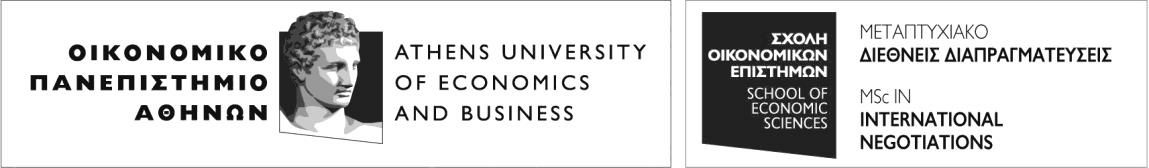 ΠΛΗΡΟΥΣ & ΜΕΡΙΚΗΣ ΦΟΙΤΗΣΗΣ: Ευελπίδων 47, 113 62 Αθήνα. Tηλ.: 210 8203642 | Fax: 210 8828992FULL & PART TIME: 47, Evelpidon Street, Athens 113 62 Greece. Tel.: (+30) 210 8203642 | Fax: (+30) 210 8828992 E-mail: intneg@aueb.gr | www.dept.aueb.gr/intneg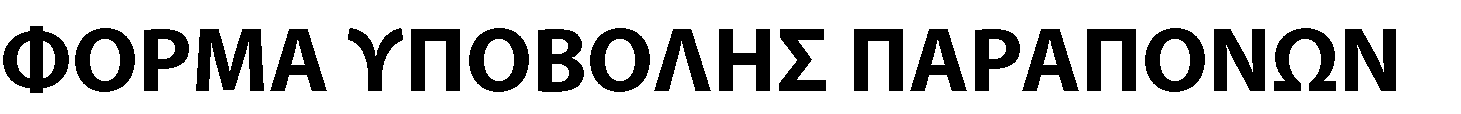 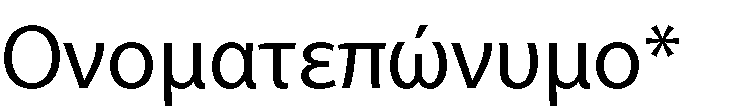 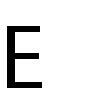 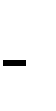 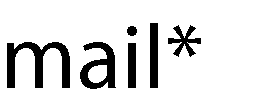 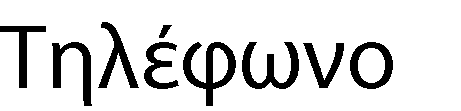 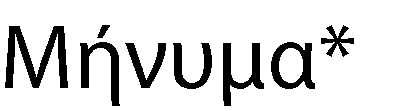 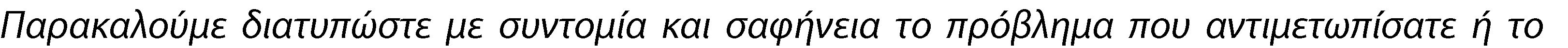 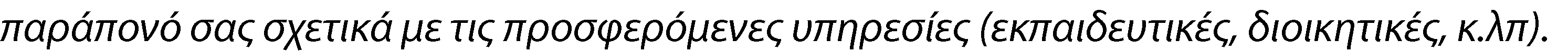 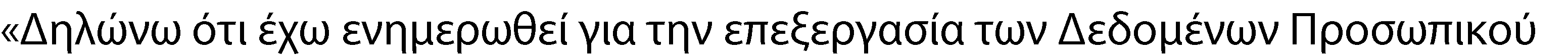 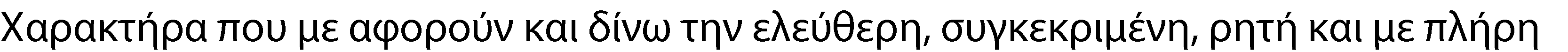 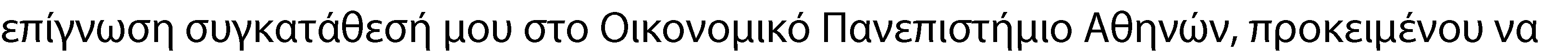 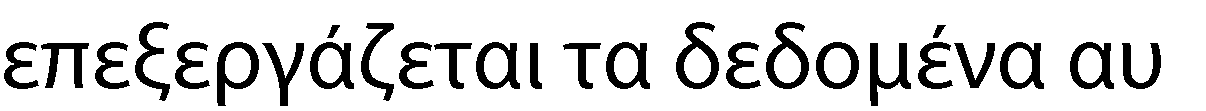 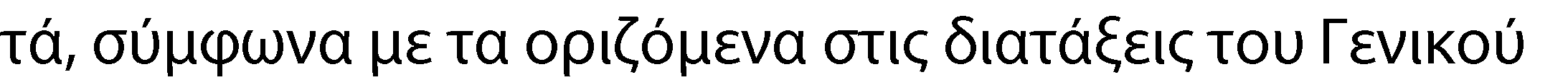 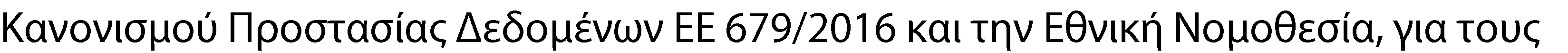 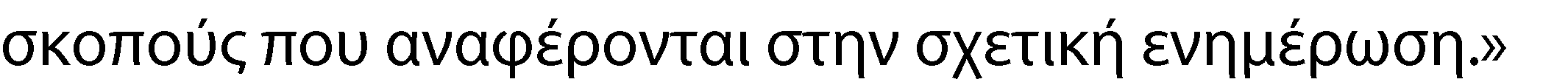 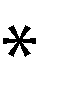 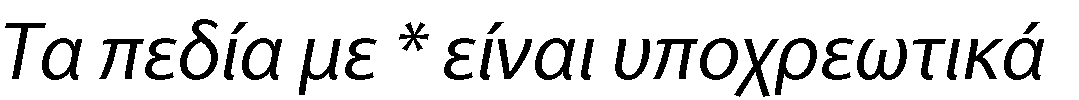 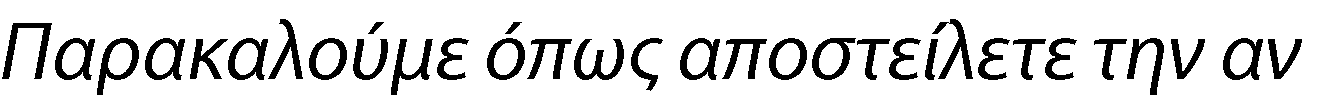 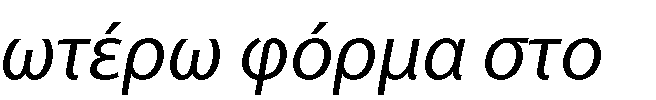 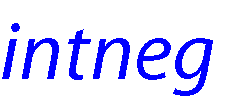 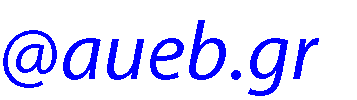 